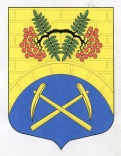 АДМИНИСТРАЦИЯ ПУТИЛОВСКОГО СЕЛЬСКОГО ПОСЕЛЕНИЯ КИРОВСКОГО МУНИЦИПАЛЬНОГО РАЙОНА ЛЕНИНГРАДСКОЙ ОБЛАСТИП О С Т А Н О В Л Е Н И Е   от 03 апреля 2024 года № 74О внесении изменений в административный регламент по предоставлению муниципальной услуги «Принятие граждан на учет в качестве нуждающихся в жилых помещениях, предоставляемых по договорам социального найма» на территории  Путиловского сельского поселения  Кировского муниципального  района Ленинградской областиВ соответствии с Федеральным законом от 27.07.2010 №210-ФЗ «Об организации предоставления государственных и муниципальных услуг»,      постановлением Правительства Российской Федерации от 09.06.2016 №516 «Об утверждении Правил осуществления взаимодействия в электронной форме граждан (физических лиц) и организаций с органами государственной власти, органами местного самоуправления, с организациями, осуществляющими в соответствии с федеральными законами отдельные публичные полномочия», во исполнение решения заседания комиссии по повышению качества и доступности предоставления государственных и муниципальных  услуг в Ленинградской области, состоявшегося  11.03.2024 года, постановляю:         1. Внести в административный регламент по предоставлению муниципальной услуги «Принятие граждан на учет в качестве нуждающихся в жилых помещениях, предоставляемых по договорам социального найма» на территории  Путиловского сельского поселения  Кировского муниципального  района Ленинградской области», утвержденный постановлением от 17.07.2023 №198, следующие изменения:- в пп.5 п.2.7 ч.2 фразу: «Единой государственной информационной системе социального обеспечения» заменить на «государственной информационной системе «Единая централизованная цифровая платформа в социальной сфере»»;- в Приложении 1 строку 2 дополнить фразой «лица, награжденные знаком "Житель осажденного Сталинграда".	2.	Постановление подлежит официальному опубликованию в газете «Ладога» и размещению в сети «Интернет» на официальном сайте администрации по адресу http://putilovo.lenobl.ru.  3.	Постановление вступает в силу после его официального опубликования (обнародования).Глава администрации                                                                              Н.А. Пранскунас                          Разослано: дело, прокуратура, оф.сайт, «Ладога»